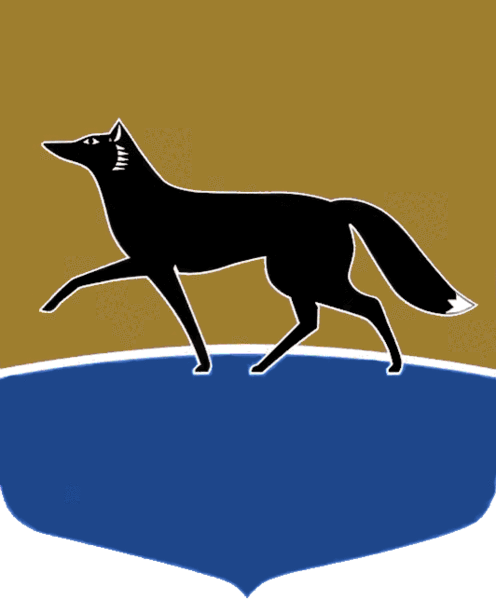 Принято на заседании Думы 28 февраля 2024 года№ 507-VII ДГО внесении изменений 
в решение Думы города 
от 26.09.2012 № 225-V ДГ 
«О Порядке работы 
с наказами избирателей, данными депутатам Думы города»В целях упорядочения работы с наказами избирателей, данными депутатам Думы города, руководствуясь статьями 10, 22 Устава муниципального образования городской округ Сургут Ханты-Мансийского автономного округа – Югры, статьями 54, 55 Регламента Думы города, утверждённого решением Думы города от 27.04.2006 № 10-IV ДГ, Дума города РЕШИЛА:Внести в решение Думы города от 26.09.2012 № 225-V ДГ «О Порядке работы с наказами избирателей, данными депутатам Думы города» 
(в редакции от 20.06.2023 № 388-VII ДГ) следующие изменения:часть 9 статьи 2 приложения к решению изложить в следующей редакции:«9. Наказы избирателей, направленные на решение муниципальными учреждениями города Сургута задач в сфере культуры, образования, физической культуры и спорта, молодёжной политики, городского хозяйства, благоустройства общественных пространств, необходимость реализации которых возникла после принятия бюджета муниципального образования 
на соответствующий финансовый год и плановый период, требующие исполнения в текущем финансовом году и поступившие в адрес депутата Думы города в срок не позднее 01 июня текущего года, рассматриваются 
в порядке, установленном частью 10 настоящей статьи, и утверждаются отдельным решением Думы города.Депутат Думы города направляет наказы, предусмотренные абзацем первым части 9 настоящей статьи, на имя Председателя Думы города в срок 
не позднее 07 июня текущего года.В случае отсутствия инициативы депутата Думы города в реализации наказа избирателей в соответствии с частью 9 настоящей статьи наказ избирателей может быть направлен органом управления муниципального учреждения (либо инициативной группой граждан) в адрес Председателя Думы города в срок не позднее 01 июля текущего года.»;2)	абзац первый части 10 статьи 2 приложения к решению изложить 
в следующей редакции:«10. Депутат Думы города направляет в адрес Председателя Думы города письмо о реализации наказа избирателей, поступившего 
в соответствии с частью 9 настоящей статьи, с обоснованием необходимости реализации данного наказа в текущем финансовом году, а также протокол органа управления муниципального учреждения по вопросу об обращении 
с наказом к депутату Думы города (либо протокол собрания инициативной группы граждан), коммерческие предложения и техническое задание 
на каждое направление расходования средств в рамках наказа. При этом общая стоимость таких наказов избирателей, направленных депутатом Думы города в адрес Председателя Думы города, не может превышать 
1 млн рублей в год.»;3)	часть 5 статьи 3 приложения к решению дополнить абзацами следующего содержания:«В решении Думы города об отдельном наказе избирателей на текущий финансовый год, поступившем в соответствии с частью 9 статьи 2 настоящего Порядка, указываются:1)	наименование муниципального учреждения, которому оказывается финансовая поддержка;2)	фамилия, имя, отчество (последнее – при наличии) депутата/депутатов, средства которых предполагается направить на реализацию наказа;3)	содержание наказа.В случае наличия нескольких направлений расходования средств бюджета города к решению Думы города оформляется приложение.»;4)	абзац второй части 1 статьи 5 приложения к решению изложить 
в следующей редакции:«Администрация города ежегодно представляет в Думу города:1)	в срок не позднее 01 марта текущего года:а)	информацию об исполнении наказов избирателей, предусмотренных частью 6 статьи 2 настоящего Порядка, за прошедший год;б)	план мероприятий по реализации наказов избирателей, предусмотренных частью 6 статьи 2 настоящего Порядка, на текущий год;2)	в срок не позднее 01 апреля текущего года – информацию 
об исполнении отдельных наказов избирателей, предусмотренных частью 9 статьи 2 настоящего Порядка, за прошедший год.».Председатель Думы города							М.Н. Слепов «04» марта 2024 г.